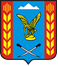 АКТ ПРОВЕРКИ
управления образования администрации Предгорного муниципального района Ставропольского края По адресу: Ставропольский край, Предгорный район, пос. Ясная Поляна, ул. Спортивная, д. 27.На основании:  приказа  управления образования АПМР СК от 29.01.2018 года № 37 «О проведении тематической проверки по вопросу исполнения Федерального закона РФ от 24.06.1999 № 120-ФЗ «Об основах системы профилактики безнадзорности и правонарушений несовершеннолетних» 	10 апреля 2018 года была проведена  плановая/выездная проверка по  исполнению муниципальным бюджетным общеобразовательным учреждением «Средняя общеобразовательная школа №26» Предгорного муниципального района Ставропольского края (далее - МБОУ СОШ №26) ст. 14 Федерального закона от 24.06.1999 №120-ФЗ «Об основах системы профилактики безнадзорности и правонарушений несовершеннолетних» и Федерального закона от 29.12.2012 №273-ФЗ «Об образовании в Российской Федерации».Время проведения проверки:  с 9-00 часов до 12:00 часов.Лица, проводившие проверку:  Слынько И.В. – заместитель начальника управления образования, председатель комиссии,  Дмитриенко Н.А. – ведущий специалист управления образования.При проведении проверки присутствовали:  директор МБОУ СОШ №26 – ХХХХХ, социальный педагог – ХХХХХ, педагог-психолог – ХХХХХХНа проверку были представлены документы МБОУ СОШ №26: программа развития МБОУ СОШ №26, должностные инструкции классных руководителей, педагогов  дополнительного образования,  план работы школы, воспитательная программа и план воспитательной работы на 2017-18 учебный год, планы воспитательной работы классных руководителей, локальные акты, регламентирующие деятельность классных руководителей, работу методического объединения, организацию внутришкольного контроля, план работы социального педагога, психолога, Положение о Совете профилактики, Положение о постановке обучающихся и семей на внутришкольный учёт. Комиссией также были изучены протоколы заседаний методического объединения классных руководителей, дневники наблюдений за обучающимися, имеющими отклонения в поведении, результаты проводимых диагностик в 5 - 10 классах.Контрольно-пропускной режим в школе осуществляется силами сотрудников.Воспитательная работа МБОУ СОШ №26 строится в соответствии с локальными актами образовательной организации и планом школы. Планом воспитательной работы не отражено формирование воспитательной среды через учебные дисциплины. Определены направления воспитательной работы, однако не раскрыты инструментарии мониторинга реализации данных направлений.Приказом директора школы утвержден примерный график проведения общешкольных родительских собраний на 2017-2018 учебный год. Имеются повестки  4 собраний, темы соответствуют графику. Однако, листы регистрации отсутствуют, что противоречит положению МБОУ                       СОШ №26 об общешкольном родительском собрании. Дополнительное образование организовано 13 кружками, охват детей – 158 человек, что составляет 37% от общего числа обучающихся школы.Внутришкольный контроль осуществляется по отдельной циклограмме, однако план контроля перенасыщен. Результаты не анализируются в соответствии с планом,  нет конкретики в рекомендациях, отсутствует повторный контроль. Так, в справках по итогам внутришкольного контроля «Анализ работы классных руководителей 1,5,10 классов по формированию классных коллективов в период адаптации», «Об итогах анкетирования обучающихся 5-11 классов на выявление жестокого обращения с детьми» нет конкретных рекомендаций, сроков об устранении нарушений, отчётов классных руководителей о проделанной работе.Отсутствует повторный контроль исполнения выявленных нарушений.В процессе проверки классных журналов установлено, что классными руководителями и учителями-предметниками в основном соблюдается «Инструкция по ведению и заполнению классного журнала». Вместе с тем, в замечаниях по ведению журнала нет отметки об исправлении замечаний учителями-предметниками и классным руководителем.По физике (учитель ХХХХХ) очень низкая накопляемость оценок.В ходе проверки установлено, что с целью организации работы с несовершеннолетними, допускающими совершение правонарушений и нарушающих Устав образовательной организации, организован Совет профилактики правонарушений среди несовершеннолетних, чья деятельность регламентирована положением (далее соответственно - Совет профилактики), имеется Положение о постановке на внутришкольный учет. В ходе изучения положения о Совете профилактики, о постановке на внутришкольный учет выявлено, что документы требуют серьезной переработки в соответствии с законодательством РФ. Положением о Совете профилактике определён круг лиц  и направления работы, однако не прописан порядок организации работы, функции и задачи.Положение о постановке обучающихся и семей на внутришкольный учет (утверждено приказом директора школы от 21.02.2017 г. №144) не отвечает требованиям ФЗ-120 «Об основах системы профилактики безнадзорности и правонарушений несовершеннолетних», так в р. IV положения «Основания для постановки на внутришкольный учет» противоречит  статье 5 ФЗ № 120 «Категории лиц, в отношении которых проводится индивидуальная профилактическая работа», где приводится исчерпывающий перечень лиц, в отношении которых возможна организация индивидуально-профилактической работы. А в соответствии с п. 4.1.1., 4.1.2., 4.1.7. положения  основанием для постановки на профилактический учет является «проблемы, связанные с посещаемостью занятий в школе», а также «неуспеваемость обучающегося по учебным предметам», «систематическое невыполнение домашнего задания, отказ от работы на уроке, постоянное отсутствие учебника тетради, разговоры на уроках», что нарушает права и законные интересы несовершеннолетних обучающихся, так как неуспеваемость и пропуски уроков не всегда является следствием недостатка воспитания, а может являться причиной определенных психических и психологических особенностей ребенка, наличия трудной жизненной ситуации в семье, а также некачественной работой педагога, преподающего тот или иной предмет. Ставить вопрос об организации индивидуальной профилактической работы (постановка на учет) с таким несовершеннолетним возможно только после изучения его окружения,  причин и условий сложившейся ситуации и оказания ребенку необходимой психолого-педагогической и социальной помощи.Кроме того, решение о постановке или снятии учащегося с внутришкольного учёта принимается на заседании педагогического совета школы, что не входит в полномочия педагогического совета.На момент проверки на всех видах профилактического учета состоит 1 обучающийся – ХХХХХХ (ОДН, ВШК).  Изучение наблюдательных дел учащихся, состоящих на учете показало, что документы - основания постановки на учет там отсутствуют. Нет планов индивидуальной профилактической работы с учащимися и родителями. По истечению срока исправления самоотчет несовершеннолетних на Совете не заслушивается, что указывает на формальный подход к проведению заседаний Совета профилактики, протоколы заседаний Совета отсутствуют.В работе методического объединения классных руководителей отсутствует практическая направленность, не запланированы обмен опытом и взаимопосещения открытых внеклассных мероприятий, родительских собраний. Также классные руководители имеют курсы повышения квалификации в качестве учителей-предметников, переподготовка по программам воспитания и социализации учащихся отсутствуют.В школе работает педагог-психолог – ХХХХХ, прошла КПК в 2017 г. по программе «Организация деятельности педагогов-психологов образовательных организаций в условиях реализации ФГОС» в объёме 72 ч. Имеется перспективный план работы психолога на 2017-2018 учебный год, однако отсутствует анализ работы педагога-психолога за прошлый учебный год.По данным социометрических исследований  не проводится качественный анализ, рекомендации психолога школы не отработаны классными руководителями.Отсутствует системная работа с учащимися, состоящими на разных видах контроля, не ведётся журнал консультаций с детьми, родителями.Таким образом, по итогам проверки комиссия считает, что воспитательно-профилактическая работа и меры по предупреждению безнадзорности и правонарушений несовершеннолетних МБОУ СОШ №26 ведётся удовлетворительно, вместе с тем, учитывая вышеизложенные замечания рекомендуем:Руководителю МБОУ СОШ №26 (ХХХХХ):Привести в соответствие с законодательством локальные акты образовательной организации.Срок исполнения: до 01.09.2018 годаАктуализировать содержание плана воспитательной работы.Срок исполнения: до 01.09.2018 годаПроанализировать выявленные недостатки и учесть их при составлении плана-графика внутришкольного контроля на будущий учебный год.Срок исполнения: до 01.09.2018 годаУсилить контроль за организацией комплексного психолого-медико-социального сопровождения обучающихся.     	Срок исполнения: постоянно     Систематизировать и конкретизировать план  работы  педагога-психолога.Срок исполнения: до 01.09.2018 годаПровести работу по повышению квалификации педагогических работников, классных руководителей, направить заявку в управление образования АПМР СК, для формирования плана-заказа на 2018-2019 учебный год.Срок исполнения: до 30.04.2019 годаИнформацию об устранении выявленных нарушений представить в управление образования АПМР СК в указанные сроки.Подписи лиц, проводивших проверку:    _________________  И.В. Слынько						        _________________ Н.А. ДмитриенкоС актом проверки ознакомлен(а), копию акта со всеми приложениями получил(а):директор  ХХХХХ _______________«__»__________2018 год